Christmas In KillarneyJohn Redmond, James Cavanaugh, Frank Weldon 1950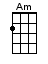 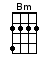 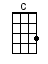 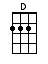 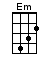 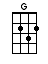 6/8 TIME means / 1 2 3 4 5 6 / or                             / 1       2      / INTRO:  / 1 2 / 1 2 / [G] / [G] / [G] / [G]CHORUS:The [G] holly green, the ivy greenThe [C] prettiest picture you've [G] ever seenIs [C] Christmas in Kil-[G]larneyWith [Am] all of the [D] folks at [G] homeIt's [G] nice you know, to kiss your beauWhile [C] cuddlin’ under the [G] mistletoeAnd [C] Santa Claus you [G] know, of courseIs [Am] one of the [D] boys from [G] homeThe [Em] door is always openThe [Em] neighbors [Bm] pay a [Em] callAnd [D] Father John before he's goneWill [Am] bless the house and [D] allOur [G] hearts are light, our spirits brightWe’ll [C] cele-[D]brate our [Em] joy tonightIt’s [C] Christmas in Kil-[G]larneyWith [Am] all of the [D] folks at [G] homeCHORUS:The [G] holly green, the ivy greenThe [C] prettiest picture you've [G] ever seenIs [C] Christmas in Kil-[G]larneyWith [Am] all of the [D] folks at [G] homeIt's [G] nice, you know, to kiss your beauWhile [C] cuddlin’ under the [G] mistletoeAnd [C] Santa Claus you [G] know, of courseIs [Am] one of the [D] boys from [G] homeWe’ll [Em] decorate the Christmas treeWhen [Em] all the [Bm] family’s [Em] hereA-[D]round a roarin’ fireWe will [Am] raise a cup of [D] cheerThere’s [G] gifts to bring, and songs to singAnd [C] laughs to [D] make the [Em] rafters ringIt’s [C] Christmas in Kil-[G]larneyWith [Am] all of the [D] folks at [G] homeCHORUS:The [G] holly green, the ivy greenThe [C] prettiest picture you've [G] ever seenIs [C] Christmas in Kil-[G]larneyWith [Am] all of the [D] folks at [G] homeIt's [G] nice, you know, to kiss your beauWhile [C] cuddlin’ under the [G] mistletoeAnd [C] Santa Claus you [G] know, of courseIs [Am] one of the [D] boys from [G] homeWe’ll [Em] take the horse and sleighAll a-[Em]cross the [Bm] fields of [Em] snow[D] Listenin’ to the jingle bells[Am] Everywhere we [D] goHow [G] grand it feels to click your heelsAnd [C] join in the fun of the [G] jigs and reelsIt’s [C] Christmas in Kil-[G]larneyWith [Am] all of the [D] folks at [G] homeCHORUS:The [G] holly green, the ivy greenThe [C] prettiest picture you've [G] ever seenIs [C] Christmas in Kil-[G]larneyWith [Am] all of the [D] folks at [G] homeIt's [G] nice, you know, to kiss your beauWhile [C] cuddlin’ under the [G] mistletoeAnd [C] Santa Claus you [G] know, of courseIs [Am] one of the [D] boys from [G] homeIt’s [C] Christmas in Kil-[G]larneyWith [Am] all of the [D] folks at [G] homewww.bytownukulele.ca 